Volunteer Exit Interview 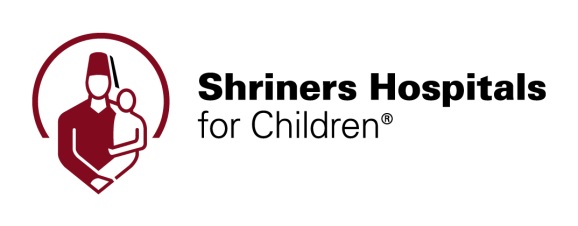 Please complete the following questions to the best of your ability and with the confidence that your answers will be shared with the appropriate people for progression and advancement of the volunteer program.What were the benefits of your volunteer assignment? What challenges did you encounter with your position? What was your original motivation for volunteering with us? Was it met? What was the most interesting or rewarding experience you had while volunteering here?What suggestions, changes or recommendations would you make to improve our volunteer program?